Введение В русской литературе нет писателя, котрый так широко и разнообразно использовал возможности русского словообразования, как поэт Велимир Хлебников (1885 – 1922), словотворчество хлебникова уже в течение  десятилетий является материалом литературоведческих и лингвистических исследований. Однако до сих пор неологизмы хлебникова нельзя считать ни полностью собранными, ни полностью систематезированными. Шагом в этом направлении является настоящий словарь, включающий более 6 тяс слов, из которых свыше 2 тыс рассматриваются впервые.Словарь составлен на материале опубликованных произведений Хлебникова. Основной корпус текстов включается следующие три издания: В. Хлебников. Собрание произведений. Тт I – V / под ред. Н. Степанова Л. 1928 – 1933. В.Хлебников. Неизданные произведения / под ред. Н. Харджиева и т.Грица М 1940. V. xlebnikov sobranie sochinenij / ed. By V. Marcov. Munich, 1971(раздел «неизданные произведения»), которые обозначатся соответственно [СП],[НП],[SS]. Другие хлебниковские издания привлекаются в тех случаях, когда они либо содержат тексты, отсутствующие в нашем основном корпусе,либо приводят иное относительно основного корпуса написание неологизмов (в частности, это могут быть исправления опечаток).Неологизмом – в самом общем виде – считалось слово, отсутствующее в словарях и вопринимаемое как новое носителями языка. Хлебниковские неологизмы подразделяются на три следующих класса:Морфологически интерпретируемые слова, т.е. слова, которые можно истолковать в соответствие с законами русского словообразования.Единицы (буквы и слоги) созданного Хлебниковым «звездного языка», в котором звуки – прежде всего, согласные – наделены определенными обобщенными смыслами. Звукоподражания, звукопись, заумь и т.п., т.е. слова, рассчитанные скорее на прямое эмоциональное восприятие, нежели на сознательное осмысление.В дальнейшем изложении рассматриваются следующие вопросы. Сначала даются пояснения относительно того, какими принципами мы руководствовались при отнесении слова к неологизмам. Затем приводятся сведения о разделах словаря и их количественном составе. После этого описывается общая хар-ка каждого из трех выделенных классов неологизмов. ПРИНЦИПЫ ОТБОРА НЕОЛОГИЗМОВПри сугубо формальном подходе к неологизмам к ним следует относить те и только те слова, которые отсутствуют в словарях данного языка. Естественно, при составлении словника хлеб неологизмов были использованы все доступные нам словари русского языка – и, прежде всего словарь В.И. Даля: как известно, хлебников внимательно изучал этот словарь и брал из него многие редкие слова (бфльняк, дахарь, другиня, навь, ржаница, волить, лукать, мирковать, разникнуть); некоторые используемые хлеб слова из этого словаря ограничено вписываются в гнезда однокоренных хлебниковских неологизмов . ср. такие имеющиеся у даля слова, как людин, людина, людовитый. Однако мы отказались от чисто формального подхода к выделению неологизмов и пользовались неким дополнительным, интуитивным критерием : для того, чтобы слово было отнесено к неологизмам, оно не только должно отсутствовать в словарях, но и восприниматься носителем языка как незнакомое. Как выразился однажды В. Шершеневич, неологизмы – это слова , за которые «задевает» «рубанок мысли».Мы не включали в словарь следующие группы нестандартных слов, отсутствующих в просмотренных нами словарях русского языка.Неологизмы, взятые хлеб у других авторов, например татлинизм [тв 618] – слово впервые употребленное В. Татлиным, свояси[Тв 36] – слово, предложенное Якобсоном.Иностранные слова, например английское энглиз, французское дьё, тюркское я-я (ях-ях – междометье со значение одобрения), в том числе особенно интересовавшие Хлеб славянские слова, например украинские гарнесенький, жинка, хиба, хустка; сербохорватское дебло, зличь, когович, смеяч;. Чешское жас;  словенское владавец и т.д. – за исключением тех случаев, когда хлеюников «свободно плавя славянские слова», изменяет их значение и/или формальные вид: дебл (или дебел, ср. дятел) как живое существо в контексте «И дебля слетались, деблиные велись речи» и т.д.Слова, объясняемые самим хлебниковым или его комментаторами, например маун _ за исключением тех случаев, когда некоторые фактысвидетельствуют против толкований комментариев. Так например говорится, что Числобог- персонаж, придуманный хлебниковым, однако согласно Н.М. Карамзину Числобог относится к славянским божествам. Архаизмы, в том числе слова с полногласием(волога)/ неполногласием (вран),  славянизмы (плясавица).Слова, встретившиеся нам в книгах по истории и фольклору или в исторических грамматиках, прежде всего в трудах А.Н. Афанасьева, Ф.и. буслаева, н.м. карамзина, с.в. максимова, п.а. ровинского, и и.п. сахарова. Например, слова купальский, русалие встретились в целом ряде книг, слово лешачонок в [максимов 1903] и т.д. сведения из источников недостаточно надежны во внимание не принималичь, так, слово водич, встретившееся нам пока – кроме стихотворения хлебникова – только в фальсификации, называемой «Велесовой книгой», из словаря не исключено.Просторечные и диалектные слова и формы: мотри вместо смотри, жана вместо жена.Слова, имитирующие разговорную или неправильную речь, ср: бал-дарю (благодарю), ходы (ходи), седни (сегодня), скусный-прескусный (вкусный-превкусный), сомашечий (сумасшедший), осударев (государев)Окказиональные формы слов и существительные с измененным грамматическим родом без изменения смысла: деньми, седые господины, марев, ухаба, милостынь, показа (исключение сделано лишь для тех слов, которые показались наиболее необычными; ср. неть – ед. от нети)Слова, хотя и отсутствующие в словарях, но воспринимаемые как знакомые, например двадцати-трехлетье, 17-летний, мамынька (слово встречается у мамина-сибиряка), пушкинианский ( слово встречается у блока0, нелгущий, непочтенный, махаметанин, синевато-зеленый, синебурый, нарукавнички.Достаточно очевидные опечаткие, например разверзетый вместе разверстый (в старой орфографии разверзстый), собинный вместо собственный в контексте «эти примеры убеждают в существовании [у] л собственного движения», борожба вместо ворожба в перевертне «мана темь сметанам/ ворожба обжорам»Приложения типа дом-книгаРазложение слов в духе шарад или обрывков слов: в Сиби,/ в Сибирский су/ сугро/ сугроах белых.В то же время в словарь включаются некоторые слова, имеющиеся в словарях, если, как нам представляется они используются в значении, не отмеченном в словарях, или в сразу нескольких значениях – ср. коса, поросенок, зир (семантические неологизмы). Поскольку при выделении неологизмов мы отказались от строгого формального подхода, образовалась группа промежуточных слов, которые мы не можем с уверенностью отнести ни к знакомым нам, ни к незнакомым. Как писал А.И. Смирницкий, слова существуют в языке «в разной степени»: «вряд ли у кого вызовет сомнение, что в русском языке действительно существует слова Волга, но в какой степени действительно существуют такие слова, как фиолетоватый, синезубый, бутылочноглазый,пылеводонепроницаемость и т.д. и т.п. ?» такого рода слова Смирницкий назвал потенциальными. По-видимому, потенциальным можно считать слово, удовлетворяющее двум условиям – формальному, т.е слово должно отвечать достаточно употребительной словообразовательной модели, и содержательному, т.е. слово не должно нарушать некой интуитивно ощутимой «понятийной совместимости» ( так слово темнохвостый ее не нарушает, в отличие от слов вселеннохвостый, правдохвостый, смортнохвост). Подобные слова приводятся в словарях русского языка лишь частично. Такие потенциальные слова, отсутствующие словарях, обычно включаются в наш словник, однако наиболее спорные снабжаются пометой, отражающей их пограничный хар-р( С в квадрате).Кол-во неологизмов оценивается по-разному. Соратники хлебникова Н.Асеев и А. Кручыенных говорят о десятках тысяч новых слов, по мнению Р. Вроона их число « определенно превышает десят тысяч», В.П. Григорьев вскользь упоминает о цифре в 16 000. Задача подсчета неологизмов усложняется неразборчивостью многих рукописей хлебникова, а также отсутствием бесспорных критериев их выделения.  РАЗДЕЛЫ СЛОВАРЯ.Словарь развит на три раздела.Раздел I содержит морфологически интерпретируемые слова, т.е. слова, которые можно истолковать в соответствии с законами русского словообразования. Слова этого раздела наиболее многочисленны (87% от общего словника) и наиболее разнообразны по своему строению. Данные раздел состоит из четырех подразделов.Подраздел I.1 включает словарные статьи неологизмов из опубликованного наследия Хлебникова. В подразделе I.2 приводится список неологизмов из неопубликованных рукописей хлеб., большая часть которых взята из книги В.П. Григорьева. Подразделы I.3 и I.4 – это соответственно, гнездовой и обратный словари на материале словников подразделов I.1 и I.2. Раздел II содержит словарные статьи элементов (букв и слогов) хлебниковского «Звездного языка»В разделе III содержатся заумные, «звукописные», звукоподражательные словаКол-венный состав словаря таков.Всего единиц в словаре – 6.130I раздел - 5246II раздел – 72III раздел – 812 СТРОЕНИЕ СЛОВАРНОЙ СТАТЬИ Словарные статьи в разных разделах имеют разную структуру. I.1Словарная статья морфологически интерпретируемого слова состоит из следующих рубрик- заглавное слово (скобки <…> означает,что слово реконструировано либо публикаторами текста, либо нами)- возможные варианты словарного вида слова (например в случаях синтаксическо омонимии контекста) 1. Разные способы написания слова у самого Хлебникова или в разных изданиях (Тихославль/ тихославль) 2. Контекст позволяет по-разному восстанавливать словарный вид слова (пр: злинья может пониматься как мн.ч. м.р. от злин(ср. клин), либо как сущ ж.р. ед числа (ср.сватья).3. в качестве варианте может приводиться предположительны вид слова. - ударение в косых скобках дается номер ударного слога/2/, второстепенное ударение дается в круглых скобках /(1),4/ - грозноглагольный, если е читается как ё ставится /о/ после номера слога и двоеточия  - однолетка /3:о/. если не удается установить место в предложении ставится знак вопроса.   - Адреса словоупотреблений в произведениях Хлебникова даются в квадратных скобках. Многоточие после номера страницы означает, что слово встречается на этой странице более двух раз. Если слово печатается по-разному, причем в одном из контектов, по всей видимости, с ошибкой, то у соответствующего адреса слова будет стоять помета «с опеч.» Если опечатка одного издания исправлена в другом, то адрес последнего дается в круглых скобках, например, запись [СП…(Тв…)] означает, что опечатка СП исправлена в Тв.- Адреса описаний( или упоминаний) данного слова в монографиях Р. Вроона и В.П. Гигорьева. Приводится в фигурных скобках.  Если некоторая словоформа трактуется по-разному, то такое разночтение отмечается после знака двоеточия. - часть речи слова ( для сущ также помета о роде и одушевленности) задается в форме, близкой к той, которая принята в словаре Зализняка.- мотивирующее слово( или несколько таких слов) дается после пометы «МС:», основы сложного слова приводятся через точку с запятой. Степень присутствия второго и т.д. смысла может быть различной. Так, если мы склонны видеть в основе производного слова полноценное совмещение значений нескольких слов, то соответствующие слова даются через запятую. Если же одно из мотивирующих слов представляется основным, то остальные записываются в скобках. Пр: голубри – МС: голубой (голубь). Иногда неологизм соотносится скорее только с одним из перечисленных  мотивирующих слов, но нельзя с уверенностью сказать, с каким из них.  Соответствующие слова приводятся через знак дизъюнкции «/» например в предложении «ты Евский, я Хлебной», обращенный к Евгению Спасскому. Хлебной – МС: хлеб/хлебать.Когда мы не можем предложить никаких гипотез, относительно мотивирующего слова, ставится знак «?». Ср. щовба- ассоциации связанные со словом. В этой (необязательной) рубрике приводятся любые слова, которые семантически или формально напоминают  рассматриваемое слово. Даются после пометы «АС:». Пример:злыня- АС:гордыня, барыня. (формальное сходство). Грабитель (сгребать)– АС: грабитель(разбойник), напоминает об узуальном значении этого слова.- примеры употребления слова у Хлебникова эта рубрика, отделяемая от предыдущих знаком «четырехконечная звездочка» может содержать один или несколько прмеров, заданных непосредственно или отсылками к др. словарным статьям – пометы «(см. …)» и «(см. также …)»СЛОВАРНЫЕ СТАТЬИ ПОДРАЗДЕЛА I.2В этом подразделе дан список неологизмов из неопубликованных рукописей хлебникова, в основном взятых из книги В.П. Григорева, к которым добавлен также ряд других работ, с адресами и некоторыми другими минимальными пояснениями. Адреса (в квадратных скобках) состоят из двух частей: адрес единицы хранения в архиве и – посре знака «р в квадрате» - адрес в соответствующей работе. В пояснения (в круглых скобках) могут включаться контекст слова, мотивирующие( после пометы «от») или ассоциируемое слово (после пометы «ср.»).СЛОВАРНЫЕ СТАТЬИ ПОДРАЗДЕЛА I.3Подраздел I.3 представляет собой гнездовой словарь на материале словников предыдущих подразделов (слова из I.2 сопровождаются знаком «р в квадрате»). Этот словарь призван проиллючтрировать системный хар-р словотворчества Хлебникова. Рубрики словаря, отражающие достаточно широкие понятийные классы, озаглавлены одним или несколькими семантически и этимологически родственными русскими словами, поэтому объединение слов в гнезда не носит строгого характера. За названиями рубрик после знака двоеточия следуют неологизмы, с ними связанные, в количестве не менее двух. Тем самым изолированные неологизмы, напрмер агний, айный, алчва, бабочкин, взвьюжить, ниагариться, чинариться, в гнездовой словарь не включаются. неологизмы, которые можно считать произвеодными от нескольких слов с омонимичными основами (например мор и море) приводятся только в одной рубрике, которую мы сочли для них главной.  В словаре не учитываются неполные правые основы при уже упоминавшейся контаминации, занимающие промежуточное положение между основой и окказиональным суффиксом. ( типа суфф. –тютень, от витютень «лесной голубь» в неологизме летютень), а также исторические основы (например  льз- в словах вольза, дольза, сольза – ср. нельзя, польза). При всех подобных ограничениях около 90% неологизмов вошло в те или иные гнезда.СЛОВАРНЫЕ СТАТЬИ ПОДРАЗДЕЛА I.4 В этом подразделе все слова из словников I.1 и I.2 приведены в обратном алфавитном порядке.СЛОВАРНЫЕ СТАТЬИ РАЗДЕЛА II Этот раздел содержит словарные статьи элементов хлебниковского «звездного языка»  (букв и слогов).Элементы звездного языка многократно подробнейшим образом описаны самим Хлебниковым, поэтому введение какой-либо дополнительной информации в словарную статью представляется избыточным. Словарная статья содержит примеры, упорядоченные следующим образом: сначала объяснение смысла звука или слога, затем его зрительые образ (цвет, форма) и, наконец, - использование в поэтическом тексте ( часто неразрывно свосле этого могут присутствовать ссылки на другие словарные статьи словаря звездного языка – запись «(см. …)» - или те употребления данного элемента у хлебникова, которые в словарную статью не вошли (адрес в фигурных скобках). Посколько согласные, будучи стержнем звездного языка, представляют собой единую систему, они (равно как и слоги с них начинающиеся) приводятся единым блоком – следуют за ними (подраздел II.2). СЛОВАРНЫЕ СТАТЬИ РАЗДЕЛА III В данном раделе риведены слова, рассчитанные на прямое эмоциональное воздействие, - заумные, «звукописные», звукоподражательные и т.п. Сначала приводяится алфавитный список неологизмов – в подразделе III.1, а затем цитаты из Хлебникова – в подразделе III.2. для «слов» подраздела III.1 указываются номера цитат из следующего подраздела, в которых они встречаются. Цитаты снабжаются порядковым номером, адресов в произведениях Хлебникова, типом (звукопись, «язык богов» и т.п.) и краткими пояснениями того, что означает данная звуковая последовательность (например, пение той или иной птицы, шум грзы, язык того или иного мифического персонажа). Для зауми вкрапленной в текст из обычных слов, даются контексты. Слова не всегда делятся нами на автономные группы. Бывают промежуточные случаи. Морфологически интерпретируемые слова могут содержать в качестве своих компонентов «корни» звездного языка (ка в каум, ла в лаум. В то же время слова звездного языка могут включать элементы типа суффиксов (например –оль в бороль). В. П. Григорьев читает слова последней группы существительными (устное сообщение). Границы между словами разделов II и III тоже в некоторых случах достаточно условны. Так изсоображений удобства пользования словарем более,чем односложные слова звездного языка отнесены к разделу III,хоя при этом и снабжены пометами,указывающими на их принадлежность к Звездному языку (ЗвЯ), в то же время звукописные сведения о цвете или форме звуков или слогов отнесены к словарным статьям соответствующих единиц в разделе II.ОБЩАЯ ХАР-КА СЛОВ РАЗНЫХ ТИПОВМОРФОЛОГИЧЕСКИ ИНТЕРПРЕТИРУЕМЫЕ СЛОВА Рассмотриваются1.истоки таинственности хлебниковского слова 2.хлебниковская словообразовательная грамматикаИСТОКИ ТАИНСТВЕННОСТИ ХЛЕБНИКОВСКОГО СЛОВА«Слова особенно сильны, когда они имеют два смысла, когда они живые глаза для тайны и через слюду обыденного смысла просвечивает второй смысл», - таковы мысли ХлебниковаСловотворчество дает шировик возможности для оплощения этого принципа «мерцания» смысла: неопределенными, размытыми могут быть и основы производных слов, и их словообразовательная структура .ЯВЛЕНИЯ, ОТНОСЯЩИЕСЯ К ИСТОРИИ ЯЗЫКА. Хлебников обращает своего читателя к «воспоминанию» о смутно ощущаемо им диахронической системе языка, лишь в реликтовом виде сохранившейся в современном русском языке. Он часто прибегает к единичным или даже архаичным словообразовательным средстав, которые в грамматиках современного русского языка, естественно, находят неполное отражение. Например, в них не упоминается суффикс –м(о), встречающийся в словах письмо, клеймо, бельмо. У хлебникова же этот суффикс встречается в десятках слов. Резьмо, деймо, даже достоевскиймо. В то же время редкие суффиксы –рав(а) и –ров(а), очетающиеся с единственной основой дуб- и широко использьзуемые в словотворчестве хлебникова. Некоторые словообразовательные способы хлебникова лежат за границами современной словообразвательной системы и иходят в историю языка. Так, по аналогии с парой слов рыть-русло от быть и мыть образуются неологизмы бусло и муслоюЕще один используемый Хлебниковым прием, позволяющий пробудить живое восприятие русского слова – это восстановление морфной структуры «опростившихся» слов, «исправление» непоследовательностей в русском языке, как бы обратное словообразование. Так в русском языке есть слово свирель, а его мотивирующее (свирать, свирять, свирить [фасмер]) из языка ушло. Хлебников восстанавливает, хоть и в несколько измененном виде – свиреть.Далее можно отметить и слитное написание словосочетаний.  Пример – глазбездны, чарчерт, чертчап, стонстен. Как представляется, с помощью слов-словосочетани Хлебников имитирует древнерусское письмо, в котором слова писались без пробелов, тем самым настоящее и прошлое языка даются хлебниковым в их единстве.Хлебников включает в свои произведения редкие или архаичные слова, которые порой воспринимаются и носителями языка, и исследователями как неологизмы. Например – безбурный, воссмеяться, безочесный, смехотворство, смеяние, судитель.Есть у Хлебникова и такие слова других славянских языков, которые – с большими или меньшими усилиями – могут быть поняты говорящими по-русски и потому функционально аналогичны неологизмам. Целое стихотворение может строиться на соположении родственных словянских слов:О день и дзен и динь!Нуочь и ночь и ничь!Всеобщего единства.Хлебникова интересовали и славянские имена собственные. Например частично совпадающие слова: Ладомир – Ладомиръ, любр – Люборъ, миролюбийца – Миролюбъ. Полностью же совпадабт слова: любан, любана, любек, любица; милица,милош, негоч,самота.НАЗЫВАЕМЫЕ ПОНЯТИЯВ критической литературе отмечалось, что иногда Хдебников, говоря о предмете, не называет его. Пример: много глаз моря на кисти (о винограде)Порой смысл хлебниковского слова скрыт так глубоко, что исследователям требуются многие годы,чтобы вникнуть в него. Примером может служить стихотворение:О, черви земляные,В барвинчатой напиткеЗажгите водяныеДва камня в черной нитке.Из рукописей, где изначально было написано «два камня в ресной нитке» стало ясно, что речь идет о глазах и бровях адресата стихотворения.МОРФОЛОГИЧЕСКАЯ И СИНТАКСИЧЕСКАЯ НЕОДНОЗНАЧНОСТЬПримером может служить предложение <…> и качались грусточки наз озером грустин. Из которого не ясно, какое слово имеется в виду грусточка (ср. веточка) или грусточек (ср.цветочек).В некоторых хлебниковских текстах наблюдается не столько неоднозначность (при которой идет речь о возможости разных – но достаточно очевидных – интерпретаций слова или словосочетания), сколько размытость, при которой фраза воспринимается как морфологически или синтасически недооформленный поток сознания.ЛЕКСИЧЕСКАЯ НЕООДНОЗНАЧНОСТЬУ хлебникова в одном словоупотреблении могут совмещаться несколько значений слова. Совмещаться могут как разные значения полисемичного слова, так и значения омонимов. Пример полисемии: «и своды надменные взвились - / законы подземной гурьбы» свод как архитектурные своды, или как свод законов.Многозначность основ хлебниковских неологизмов.Читать/чтить  - ничто, ничтожество. Неологизмы читка,чтякаСЛОВООБРАЗОВАТЕЛЬНАЯ НЕОДНОЗНАЧНОСТЬДля создания эффекта мерцания смысла хлебников пользуется широкой гаммой средств. В свой поэтический язык он вводит элементы других исторических эпох – от славянских древностей до «модернизмов», утверждающихся в языке уже в наше время. Размыта граница не только во времени, но и в пространстве – наряду с русскими,Хлебников использует слова других славянских языков. Размыта граница между словом и словосочетанием, разными синтаксическими конструкциями, разнымим значениями слова и разными словами, разными словообразовательными средствами. Все оказывается взаимосвязанным и взаимообусловленным. При этом Хлебников отталкивается от явлениц неопределенности и неоднозначности в самом языке. Проиллючтрируем свойство размытости языка на примере наиболее бликой к нашему словарю темы – русского словообразования.Если сравнивать современные руководства по словообразованию, то между ними обнаруживается очень много расхождений. Так, совокупный список суффиксальных морфов превышает тысячу, причем половину из них составляют суффиксы, признаваемые не всеми исследователями. В одних и тех же словах исследователи проводят морфные границы в разных местах. Пример: крас-ав-ец [кузнецова, ефремова], или крас-авец [Гр-60]. Но размытость морфной струртуры – свойство, органически присуще русской словообразовательной системе, по словам Бодуэна де Куртенэ при неясности морфных границ проявляется индивидуальное языковое мышление. Это свойство использует и усиливает Хлебников.СЛОВООБРАЗОВАТЕЛЬНАЯ ГРАММАТИКАВ подраздел I.1 словаря включены 4415 слов. Следует отметить, что ряд слов отнесен сюда достаточно условно. Слова распределяются св следующих пропорциях:Сущ. – 66%: бывь, краснила, любира, оконад, противособытиеМестоименные существительные - менее 0,5% - всето (одно слово)Прилагательные – 26%: весногубый, вчератыйНаречия – 1,5% огнеоко, стоем, улюбчиво,яснолюбивоГлаголы – 6% мятежноссорствовать, очикажить, палачетьМеждометия – менее 0,5% буркНеоформленные слова, т.е. те, которые скорее всего, не относятся ни к одной из частей речи – 0,5% :кучери, очери ( может быть по аналогии с дочери)Морфологически членимые слова зведлного языка: бороль, дороль, хруль менее 0,5%.Из этого перечня видно, что у хлебникова наиболее распространены им. Сущ, в отличии от маяковского, к оторого гораздо шире распространены глаголы (выстеклиться, пещерить, разабрикосить). Это связано с различиями в художественном видении мира. Если у маяковского предмет рассматривается в динамике, то у хлебникова – действие в статике, т.е. как бы реализуется принцип «остановись, мгновенье», а отсюда возникают слова типа бегиня – бегущая девушка, равная богине. В качестве инструмента описания словообразовательной структуры слова будем использовать понятие словообразовательной модели, которую можно представить как элементарную алгебраическую формулу Y=F(Xi). Модель включает два обязательных компонента: словообразовательная операция, которая рассмотривается как аналог математической функции – F, и мотивирующее слово (одно или несколько), задаваемое своей основой, которые рассматривается как аналог аргумента Xi. Множество словообразовательных моделей, образованных применением данной операции будем называть словообразовательным классом. У хлебникова есть несколько способов образования неологизмов. 1.собственно словообразование ( с одной основой) которая подразеляется на -аффиксацию, (буйва – суфф), (щебетаться – постфикс), (выстонать – префикс), (последождичный – циркумфикс), (залюбиться – преф+постфикс), (милеться – суфф+постф).-тип, совмещающий конверсию, т.е. мену синтактики исходной основы (могий от мочь, углить от уголь) и семантические изменения (легот «безветрие» у Хлебникова - легкий ветер)К конверсии также относится альтернация, т.е. видоизменение основы слова без изменения его смысла. Частный случай альтернации – урезание основы по принципу (зам – заместитель) у хлебникова – имажинист – имаго( которое включает еще и узуальный смысл слова имаго – насекомое).хлебников сокращает слова не только справа, как принято, но и слева.  Примеры: утанг – от орангутанг, зда - от слова звезда.В ряде случаев Хлебников отбрасывает суффикс или префикс (глубый – от глубокий, втула – от втулка, зноба – от зазноба).- реверсивное словообразование, т.е. как бы исправление непоследовательностей в языке.     (прач – от прачка, людимый – от нелюдимы).2. узуальное словосложение:- «чистое» (камнеправда,людепохожий)- «смешанное», т.е. сочетающееся с тем или иным способом деривации: суффиксально-сложные(жирафопевец), префиксально-сложные (обоговет – от Бог и завет), постф-сложные (самоправиться), конверсивно-сложные (судьболов, царепад, толпоногий).3.Существуют и промежуточные типы, к ним относятся редупликация и контаминация основ. -редупликация (косы-мосы) это применяется в мусульманстве (шаро-вары, шурум-бурум) и в фольклоре (страх-Рах).-контаминация (вружба – от вражда/врать + дружба).Сейчас прием контаминации распространяется все шире в русском языке. (прихватизировать – приватизировать+ прихватить, ретромобиль). У пушкина – огончарован, раньше автобус – авто +омнибус.  Можно выделить четыре типа соответствия неологизма словообразовательным нормам.Слова, связанные по нармальным словообразовательным моделям (немость, поитель)Слова, созданные по редким, единичным словообразовательным моделям (ваймо, плескух)Слова, созданные по моделям, не имеющим прямых аналогов в узусе, но не вступающие в противоречие с русской или вообще славянской словообразовательной системой в целом. (мыть мусло, по аналогии с рыть – русло (если они являются родственными)), (люброва, дуброва).Слова, созданные по моделям, находящимся в противоречии с русской словообразовательной системе( местоимения – онеть, этавель, тотан)Неологизмы1. могут быть квазисинонимичны имеющимся в языке словам:ГРЕШНИК: грехач, грехошаКРАСАВИЦА: красивушка, красивеяВОЛНЕНИЕ: волноба, волнва, волныханиеХУДОЖНИК: красотинец, худог2.заполнять «пустые клетки» в словообразовании они могут иметь или не иметь референты.Те, которые имеют референты (очаровательная девушка – очаревна, тот, кто глядит – глядарь, глядиня). Не имеют референты мифические персонажи (хорон), небывалые предеты (времыши), сочетающие в себе несовместимые понятия (безумноклювый).ЗВЕЗДЫЙ ЯЗЫКПо хлебникову, «слово имеет тройственную природу: слуха, ума и пути для рока». Подобное многомерное восприятие слова привело Хлебникова к созданию собственного языка, названного им звездным, этот язык задуман как средство всеобщей гармонии, единства звука и смысла. Разработка этого языка – дело художников мысли, которые должны создать азбуку понятий, строй основных единиц мысли.Как видно из цитаты, с которой я начала описание звездного языка, хлебников намечает три основных подхода к наделению звуков смыслами.Непосредственное эмоциональное восприятие звука, в частности, соотнесение его с цветом и формой Поиски смыслового сходствау близких по звучанию слов русского языка, в особенности слов, начинающихся с одного звука, а также привлечение материала других языков, в частности славянских.Исследование слова, как «пути для рока» на материале начальных букв исторических имен и названий. Пример Р и Г в названиях противобоствующих стан, А в названиях материка.Основная смысловая нагрузка падает на согласные (их 19): каждый согласный звук скрывает за собой некоторый образ и есть имя (V, 237). Образы согласных многократно описаны Хлебниковым: В — волновое движение или вращение, Д — отделение части от целого, З — отражение и т.п.Встречаются у Хлебникова и попытки объяснения с точки зрения звездного языка слов-перевертней, у которых он подмечает симметричный смысл, например: ком ‘мягкое собрано в твердое’ — мок ‘твердое становится мягким’ и т.д.	Гласные играют в звездном языке менее важную роль, чем согласные: иногда они даже случайны и служат благозвучию. 		Хлебников выдвинул такое положение «вся полнота языка должна быть разложена на основные единицы «азбучных истин»… все мысли земного шара (их так немного), снабдить особым числом и разговаривать и обмениваться мыслями, пользуясь языком зрения. Назвать числами речи цицерона, отелло, демосфена и заменять речи вывеской дощечки с обозначением числа речи. Ум освободится от бессмысленной растраты своих сил в повседневных речах».						Звукоподражания, звукопись, заумь и т.п.Слова этого раздела объединяет то,что они рассчитаны на непосредственное, «внеразумное» восприятие. В особых пояснениях не нуждается звукоподражания (пение птиц, шум грозы, звуки выстрелов, хрип больного и т.д). За́умь, зау́мный язык — литературный приём[1], заключающийся в полном или частичном отказе от всех или некоторых элементов естественного языка и замещении их другими элементами или конструкциями, по аналогии осмысляемыми как языковые. Неверно понимать заумь как отказ от смысла вообще (или как имитацию тех или иных речевых расстройств вроде шизофазии): механизм аналогии позволяет автору наделять значением отсутствующие в языке звуковые комплексы и словесные комбинации, а читателю — это (или какое-то иное) значение из них выделять. Заумь хлебников использует для описания речи мифических персонажей. Хлебниковские боги изъясняются так: «Ртеп нагоги пиличили? Пало чочи чиполочь! Бруг гавево ригорап. Рамигома забзараг! Муро баба буро пчех!»Эти явления часто строятся на приеме редупликации (судри-мудри) или постоянства согласных при меняющихся гласных звуках (лели-лили – звук черемухи).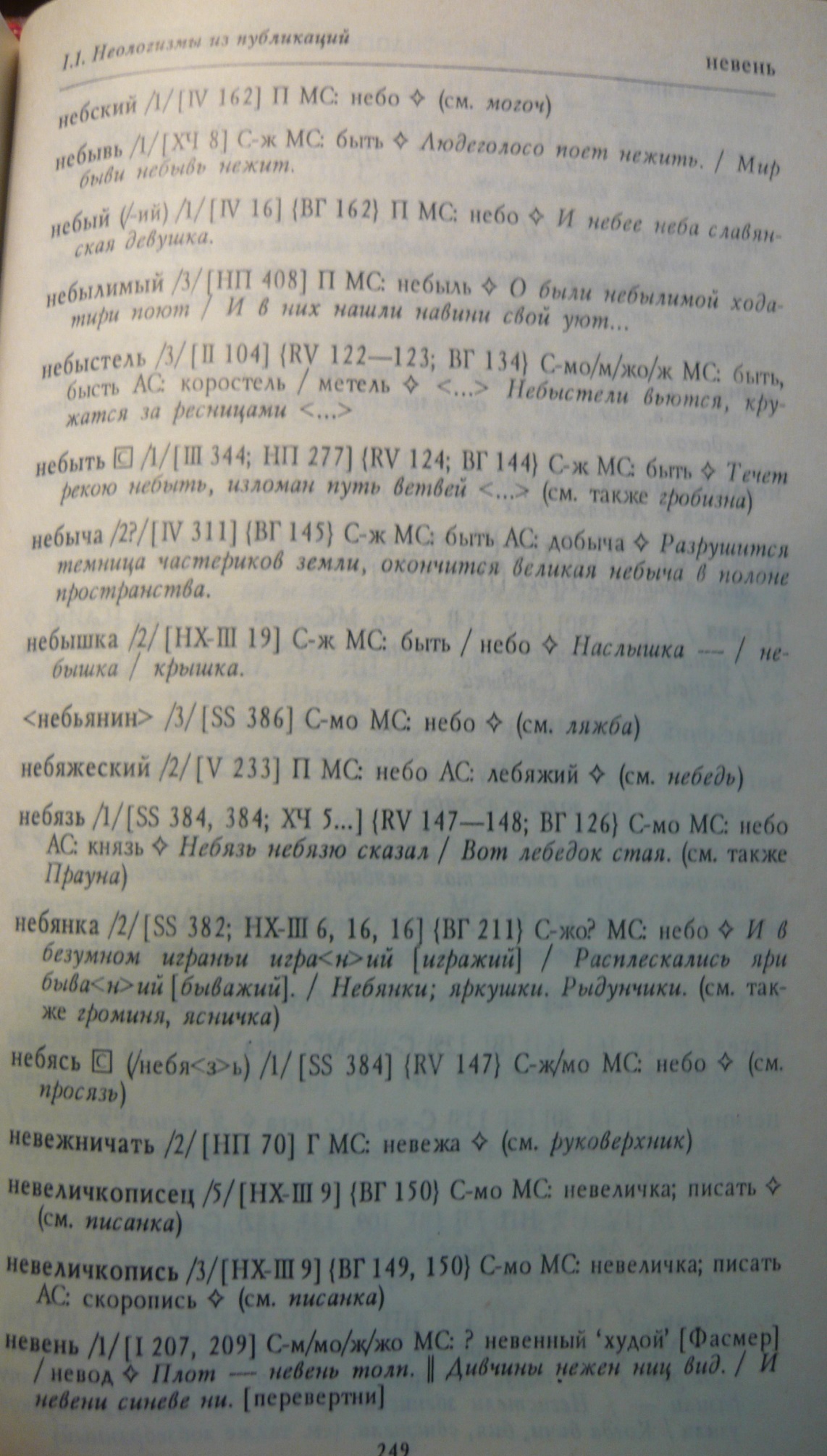 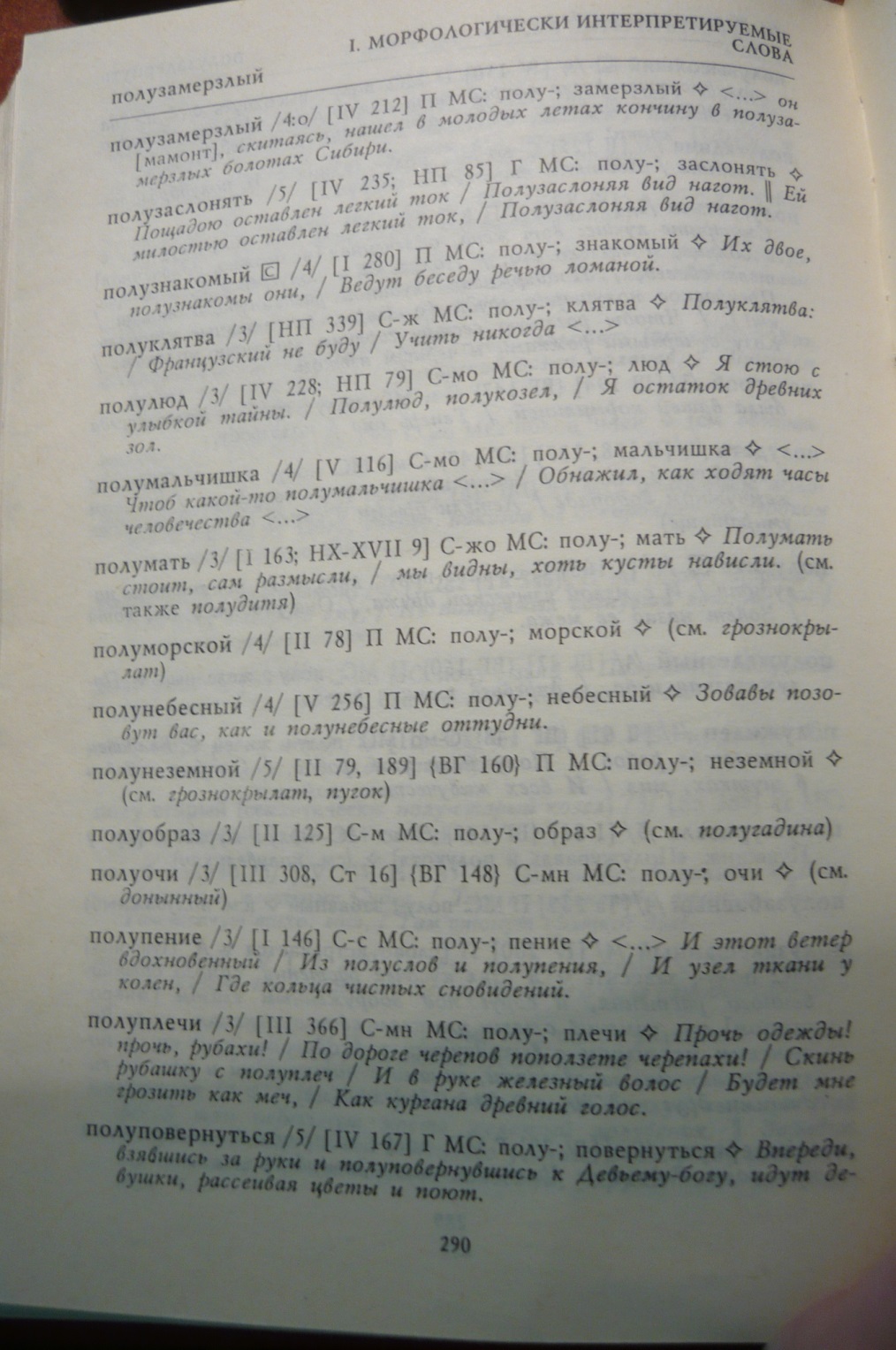 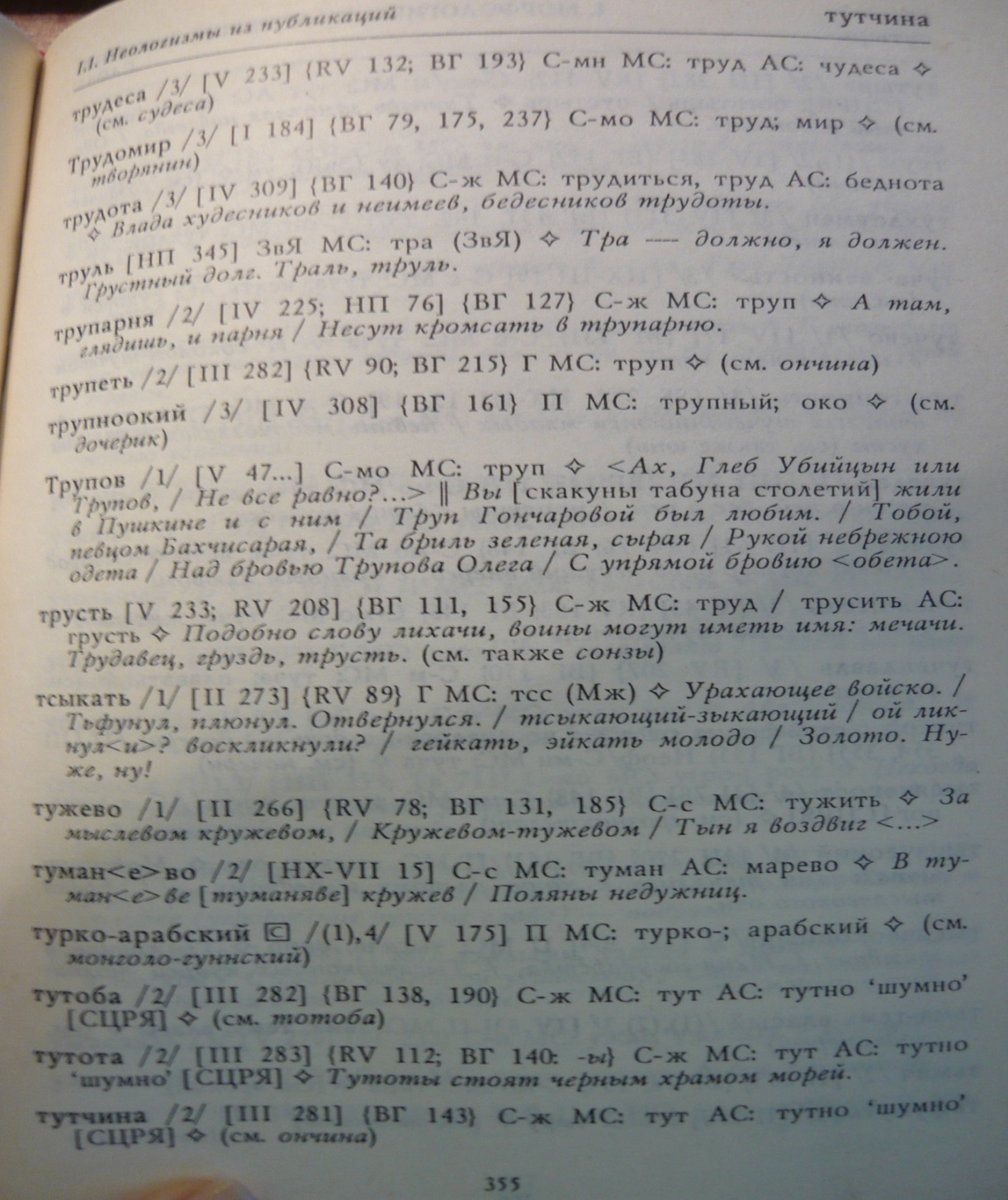 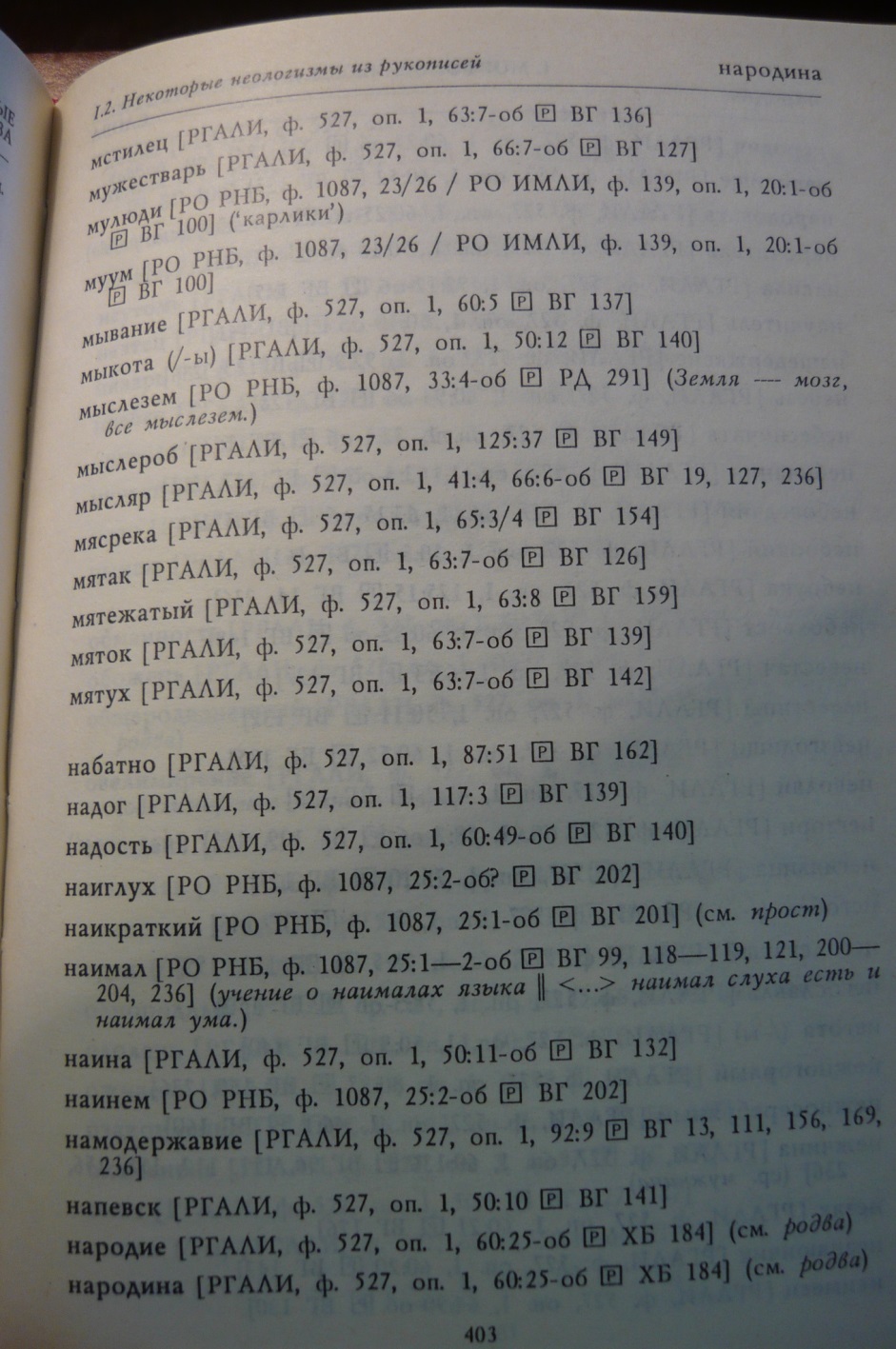 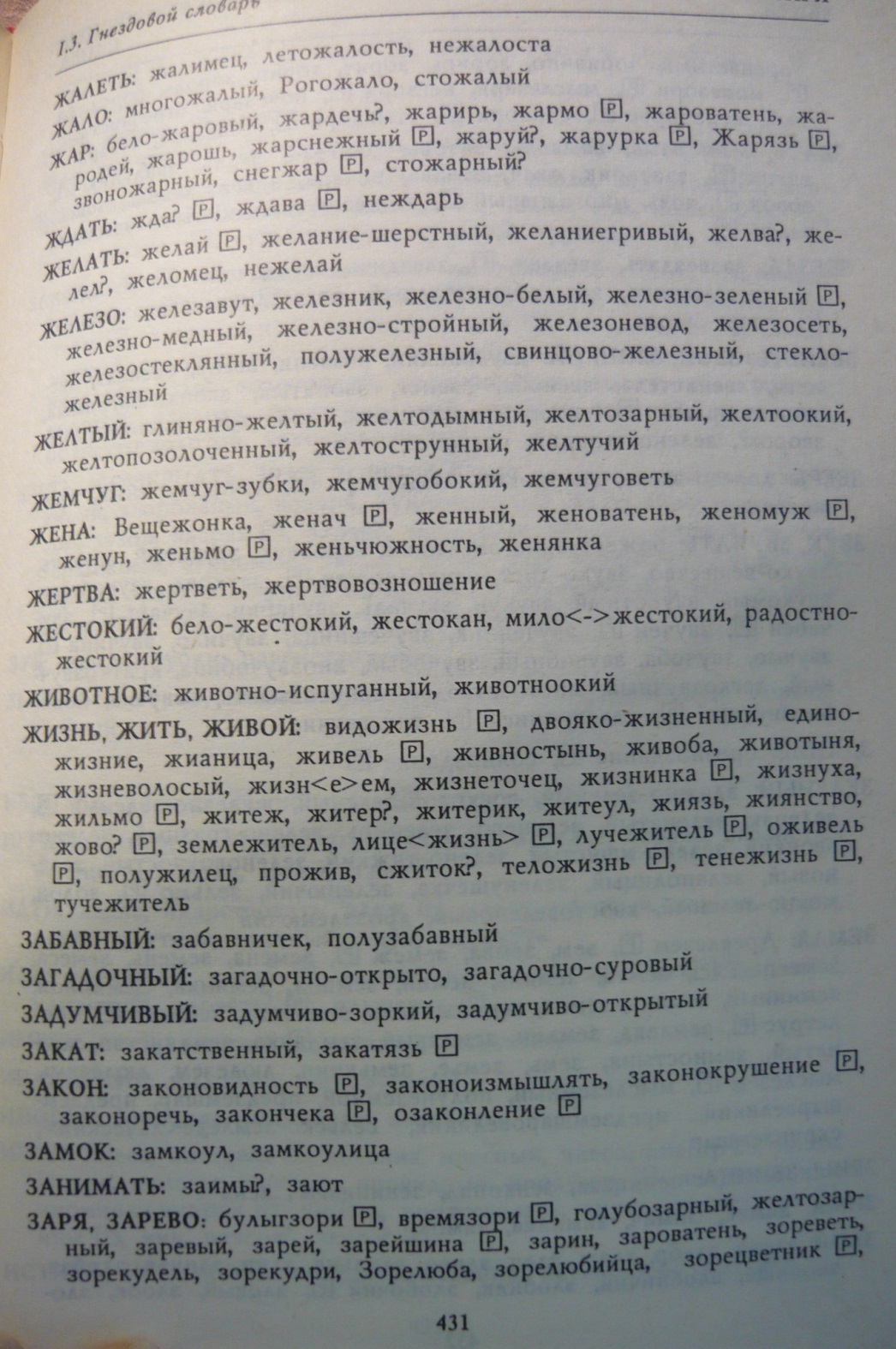 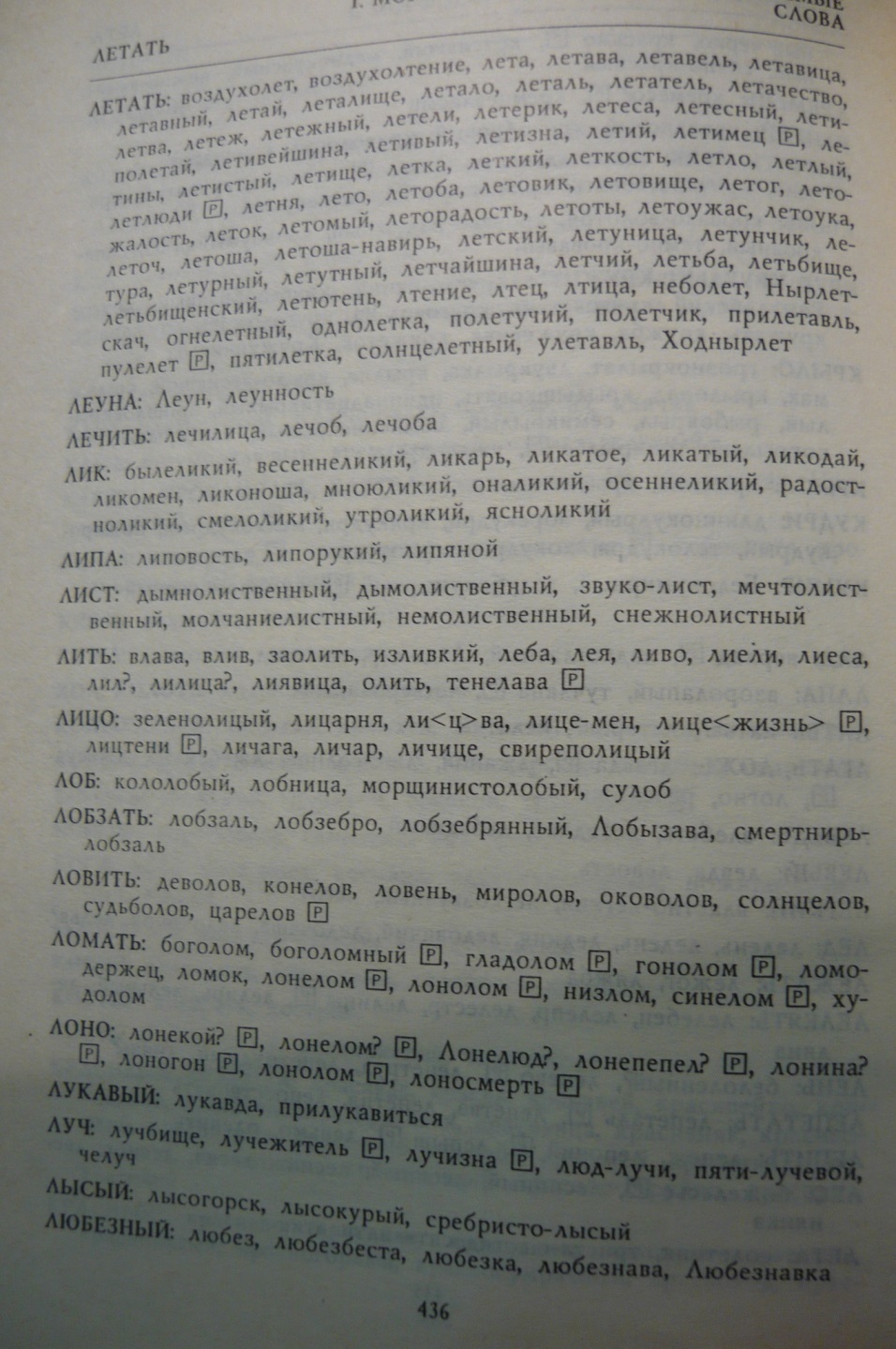 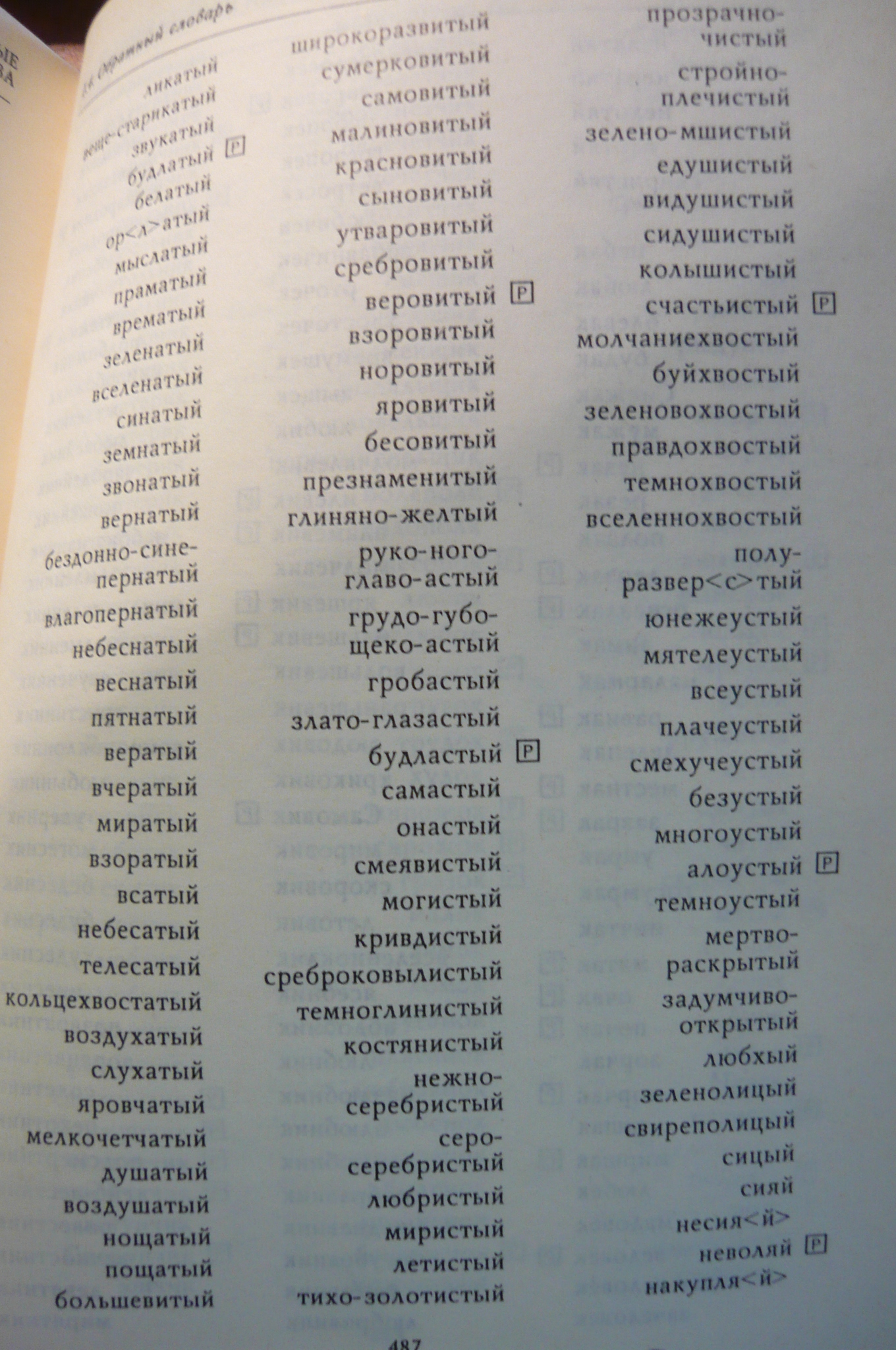 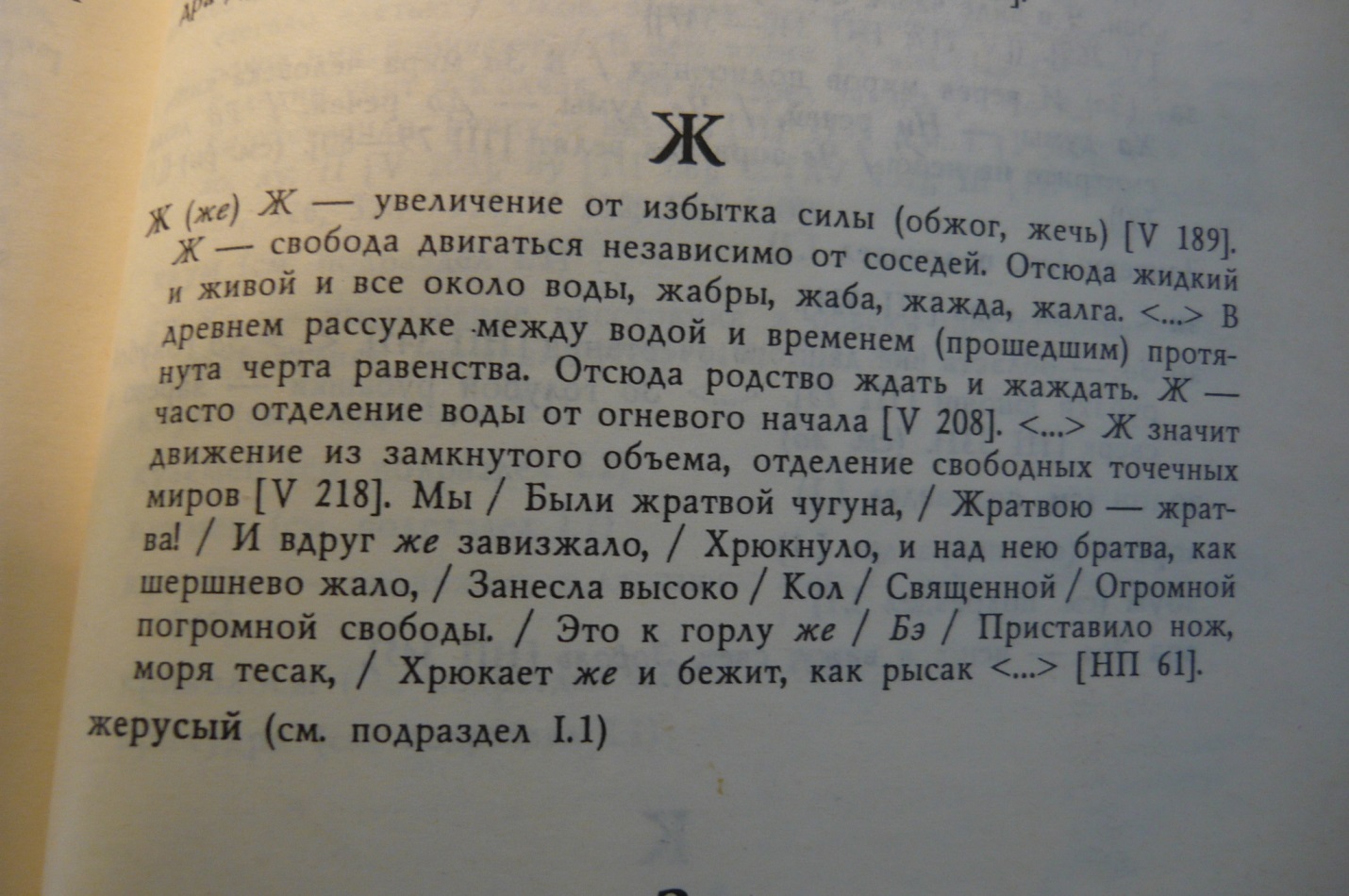 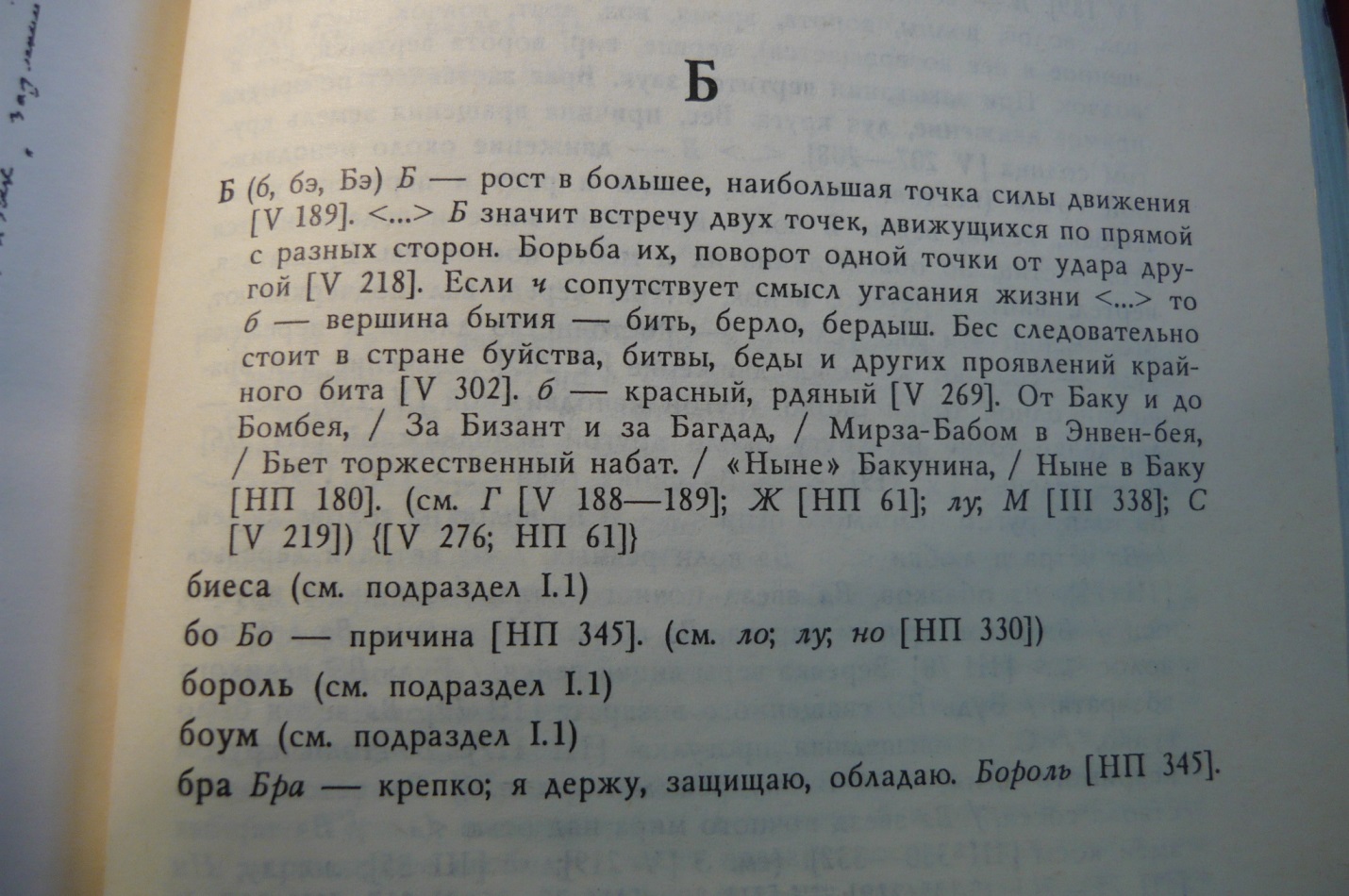 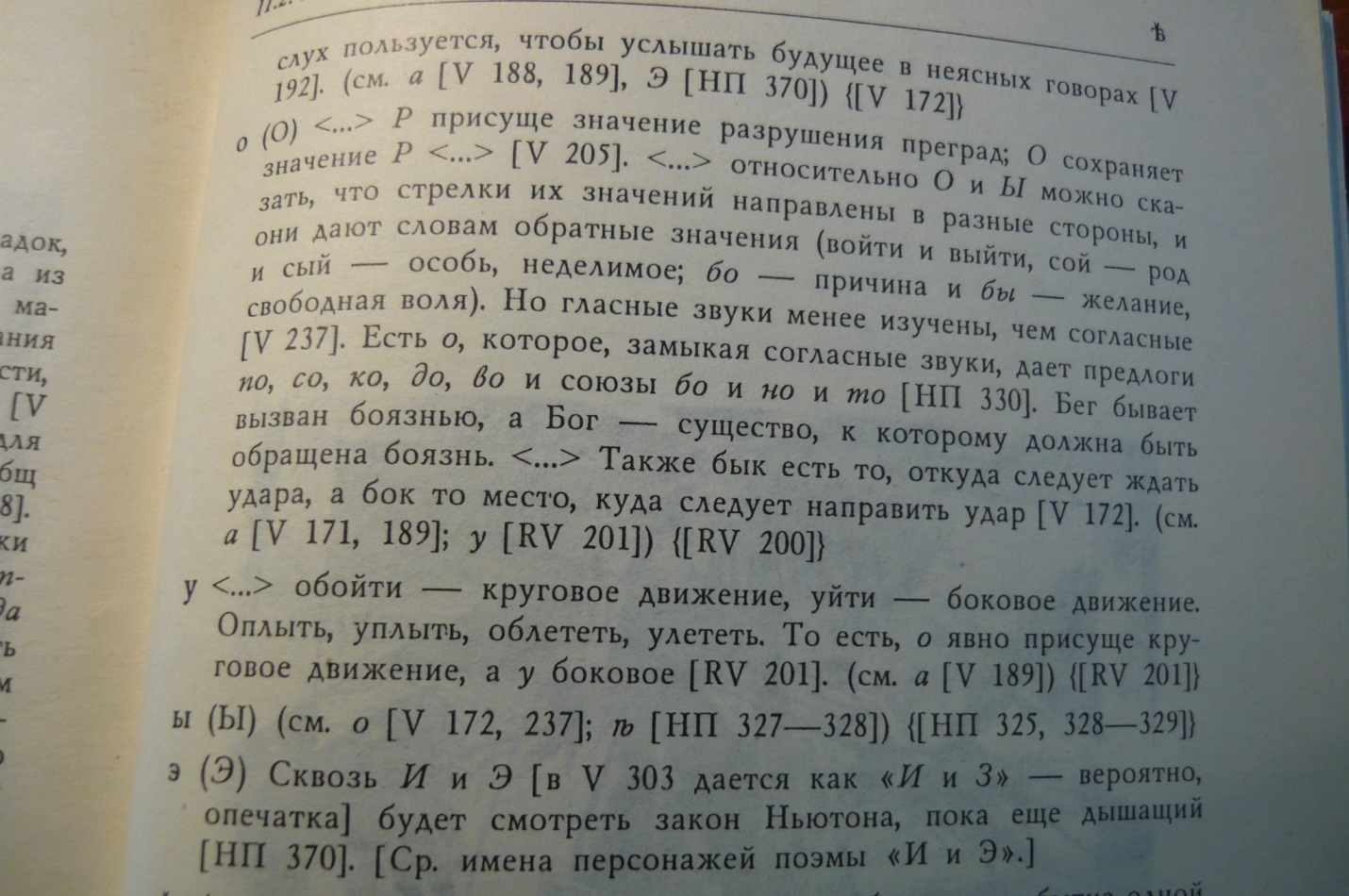 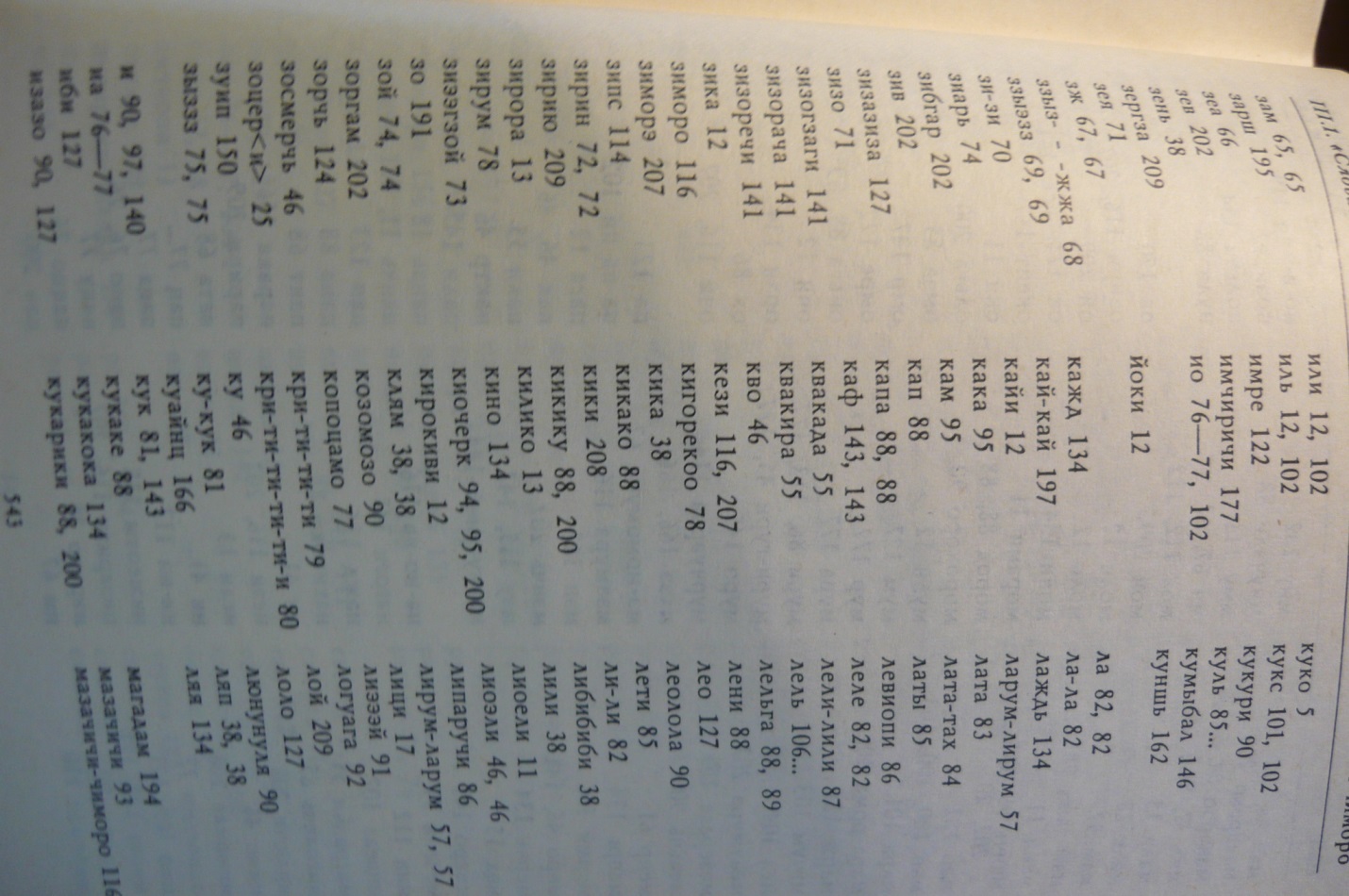 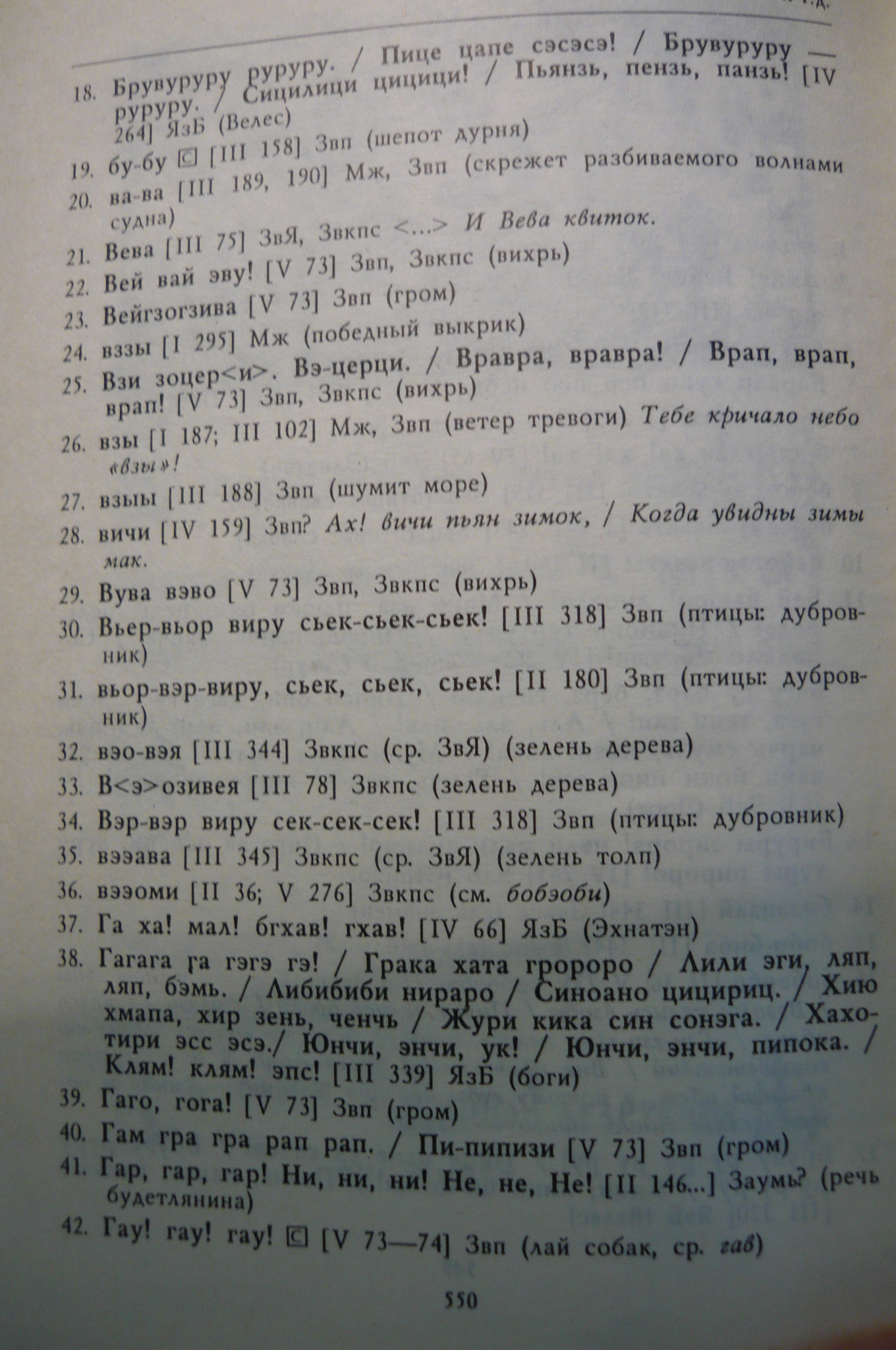 